МОУ «Ключевская СОШ»за 2019 г.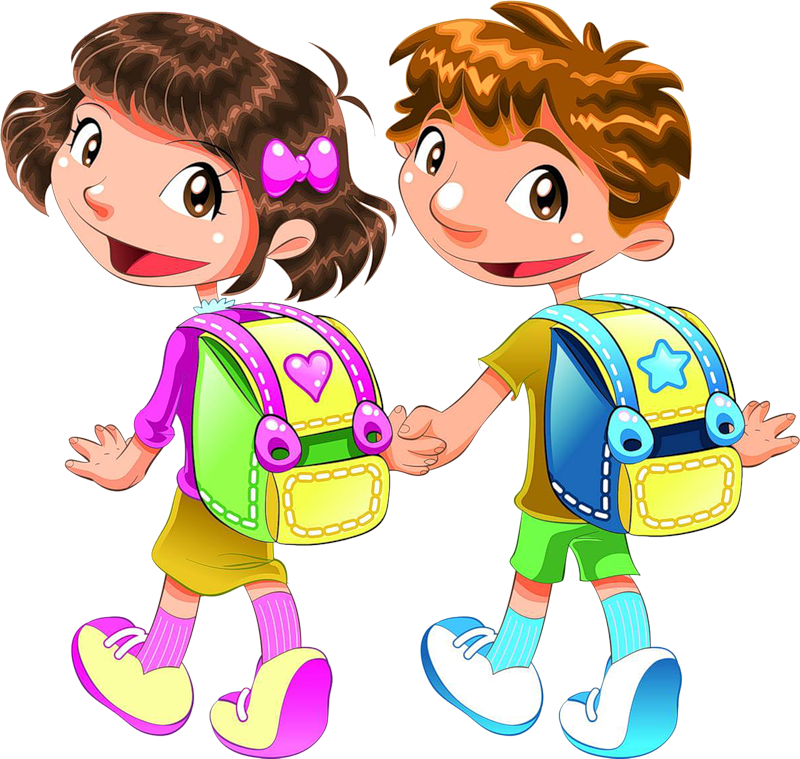   Тема  работы школы:   «Повышение качества образования ».Тема МО: «Повышение эффективности и качества образования в начальной школе в условиях реализации ФГОс НОО»  Задачи методобъединения на 2019-2020 уч.год:Цель: Повышение качества образования в начальной школе в условиях внедрения ФГОС через внедрение современных педагогических технологий в учебно-воспитательный процесс. Задачи: 1. Продолжить работу по повышению уровня информационной культуры педагогов посредством работы над самообразованием. 2. Обобщать опыт работы, транслировать его через выступления на заседаниях МО, РМО, педсоветах школы, активно участвовать в конкурсах, смотрах-конкурсах, фестивалях, работе научно-практических семинаров и конференций разного уровня. Ожидаемые результаты работы: - рост качества знаний обучающихся; -овладение учителями МО системой преподавания предметов в соответствии с новым ФГОС; -создание условий в процессе обучения для формирования у обучающихся ключевых компетентностей, УУД. Основные формы методической работы: - педагогические советы; - заседания методического объединения; - открытые уроки и внеклассные мероприятия с целью повышения квалификации и развития профессиональных навыков; - работа учителей по темам самообразования; - взаимопосещение и анализ уроков и внеклассных мероприятий; - предметные недели; - аттестация учителей.  Список учителей МО «Родничок»: Темы по самообразованию январь -май:Повышение педагогического мастерства:Проведённые мероприятия: Темы по самообразованию янв.-май:Проведённые мероприятия:Открытые уроки Открытые классные часыПризовые места в Муниципальных конкурсах:1.Конкурс «Юннат -2019»:Бахарев С.-3 местоМорозов Е.- 3 местоЯлунина В.-3 место2.НПК:Свяжин Н .-1 местоХарина Н.-Анализ работы школьного методического объединения учителей естественно-математического цикла  «Мыслитель»за 2019-2020 учебный год       Работа МО учителей естественно-математического цикла в 2019-2020 учебном году проводилась по теме: «Внедрение современных образовательных технологий в целях повышения качества образования по предметам естественно-математического цикла  с учетом требований ФГОС»Цели работы МО:Изучать и активно использовать инновационные технологии,  Интернет-ресурсы в учебно-воспитательном процессе с целью развития личности обучающихся, их творческих и интеллектуальных способностей, а также улучшения качества обученности.Совершенствовать качество преподавания предметов естественно-математического цикла путем внедрения современных образовательных технологий. Продолжить работу над формированием развития УУД и ключевых компетенций учащихся.Усилить работу с одарёнными детьми и организовать целенаправленную работу со слабоуспевающими обучающимися через индивидуальные задания, совершенствовать внеурочную деятельность согласно ФГОС.Повысить уровень подготовки обучающихся к  ОГЭ, ЕГЭ по предметам естественно-математического цикла через внедрение современных образовательных технологий (проектной, исследовательской, ИКТ).Задачи:построение полноценного современного урока на деятельной основе, ориентированного на развитии личности, опираясь на сформированные уже методические критерии и рекомендации;совершенствование знаний педагогов в области методики преподавания предметов в условиях реализации обновленного содержания образования;повышение эффективности деятельности членов методического объединения по созданию оптимальных условий для получения школьниками качественного основного и дополнительного образования при сохранении их здоровья;выбор наиболее эффективных форм и методов преподавания для оптимизации образовательного процесса с целью снижения нагрузки обучающихся;обеспечение преемственности, в том числе и в реализации современных педагогических технологий, на ступенях начального и среднего образования.Направления работы МО:Заседание МО.Обеспечение учебно-методического сопровождения.Освоение новых подходов в обучении, образовательных технологий.Обобщение опыта работы (открытые уроки, участие в различных конкурсах, взаимопосещение уроков).Контрольно-коррекционная деятельность.Согласно плану работы МО естественно – математического цикла было проведено пять  заседаний, на которых заслушивался  анализ работы МО  за 2018-2019 учебный год, вносились  необходимые корректировки  в учебные программы,  проводился анализ результатов контрольных и проверочных работ, рассматривалась система работы по предупреждению пробелов в знаниях обучающихся, рассматривались различные педагогические технологии с целью повышения качества образования по предметам.Межсекционная работа была посвящена работе  со слабоуспевающими обучающимися - индивидуально-групповые занятия с целью предупреждения неуспеваемости. Работа членов МО была направлена на подготовку к ГИА, проведение консультаций и индивидуально-групповых занятий для выпускников 9 и 11 классов. Проведено пробное тестирование по предметам естественно – математического цикла в  11 классе, корректировка учебных программ.Тематика заседаний соответствовала поставленным целям и задачам, включала в себя рабочие проблемы, связанные с учебной деятельностью; также проводились заседания по обмену педагогическим опытом.       Одно из главных направлений работы учителей - это контрольно-коррекционная деятельность, главная цель которой определение уровня обученности воспитанников, выявление и устранение существующих пробелов. Каждым учителем в соответствии с программой проводились контрольные и проверочные работы, которые отражены в классных журналах. Выявленные пробелы в знаниях, умениях и навыках воспитанников устранялись как на уроках (индивидуальные дифференцированные задания), так и на дополнительных занятиях. В начале учебного года учителями был составлен график дополнительных занятий, для обучающихся, имеющих пробелы в знаниях по предметам естественно-математического цикла.Кроме того в течение учебного года велась целенаправленная работа по подготовке к итоговой аттестации  9, 11 классов. Проводилось пробное тестирование   в форме тестов ОГЭ по основным предметам и предметам по выбору, в ходе которых были выявлены обучающиеся «группы риска». В период с октября по май  с учетом    дифференцированного подхода педагоги проводили консультации и индивидуальную работу по подготовке к выпускным экзаменам.В декабре обучающиеся 11 класса приняли участие в репетиционном тестировании по математике. Все успешно преодолели порог.Согласно плану ВШК были проведены административные контрольные работы по математике и ОБЖ.  Этот вид контроля позволяет выявить уровень подготовленности обучающихся по предметам, проверить соответствие их знаний, умений и навыков обязательному программному минимуму.математикаТипичные ошибки:5 класс – действия с обыкновенными дробями – 50%, задача: выбор действия-33%; решение задачи  – 17 %, построение точек на координатной прямой -39%, представление в виде неправильной дроби -17%;6 класс – сравнение целых чисел - 47%, действия с целыми, числами -53%, решение  уравнений с целыми числами-40%, порядок действий при нахождении значений числового выражения-13%; приведение дробей к общему знаменателю – 84 %, решение задач – 53 %, задача на совместную работу – 63 %;7 класс – нахождение значений выражения– 44 %, представление в виде многочлена – 38 %,     упрощение выражения-50%, представление виде квадрата двучлена -25%;8 класс – выражение  неизвестного через другое- 20%, выбор системы уравнения- 24%, ошибки при    выполнении действий над рациональными числами- 72%, построение графика-32% решение задачи-56%;9 класс – выполнение действий с корнями  -42 %, решение  систем неравенств- 37 %, решение  геометрической задачи  – 57%, решение задачи на составление уравнения- 47%,  вычислительные ошибки– 37%;10 класс – применение формул половинного угла-30%, доказательство тождеств-30%,  применение тригонометрических формул-40%, вычислительные ошибки -40%.11 класс – вычисление числа размещений, вычисление числа сочетаний, нахождение вероятности события, вычисление числа возможных комбинаций путем перебора возможных вариантов.ОБЖТипичные ошибки:11 класс –  незнание групп годности призывников – 12%;ошибки  в формулировках  при ответе на вопросы «Особенности военной службы»- 20%.Рекомендации педагогам:обратить внимание на типичные ошибки обучающихся в административной контрольной работе;проводить целенаправленную работу по повышению качества знаний и уровня успеваемости обучающихся.Одним из способов организации проектной деятельности в нашей школе  является проведение научно-практической конференции.В начале учебного года были выбраны и утверждены темы  проектов и исследовательских работ обучающихся. После проведения школьного этапа НПК, лучшие проекты жюри рекомендовало к  участию в муниципальном этапе научно-практической конференции. От нашего ШМО участвовало три проекта.	Призовых мест данные проекты не заняли, получилось лишь участие. В октябре начался школьный этап Всероссийской олимпиады школьников. Ежегодно Всероссийская олимпиада проводится с целью выявления интеллектуально одаренных обучающихся, пропаганды научных знаний, развития у обучающихся интересов и способностей в изучении основ наук, стимулирования их стремления к самостоятельному пополнению знаний.На общешкольной линейке состоялось награждение призеров и победителей школьного тура олимпиад. Ребята продемонстрировали свои знания в области  биологии,  химии, физической культуры. Представители нашей школы  достойно выступили на уровне района. Скоморохов Дмитрий, обучающийся 11 класса набрал 98 баллов из 100 и занял первое место по физической культуре. А на уровне региона занял 10 место.Одним из методов работы с одаренными детьми  является участие в дистанционных конкурсах, олимпиадах. Активность обучающегося, его участие  в дистанционных конкурсах, олимпиадах, викторинах способствует самореализации. Так обучающиеся 10 класса принимали участие во Всероссийском конкурсе «Большая перемена» (с июня по сентябрь).В рамках метапредметной недели естественно-математического цикла, котораяпроходила  под девизом «Спорт + интеллект», были  организованы различные мероприятия.Впервые были проведены спортивно-математические переменки. Обучающиеся школы приняли в них активное участие. Программа спортивно-математической переменки была интересной и достаточно насыщенной: рисование окружностей головой, руками, туловищем; построение углов; повороты влево, вправо на 90 и 180 градусов. В завершении переменки каждый класс строил геометрические фигуры. Проведённая переменка сплотила ребят, никого не оставила равнодушным. Активно двигаясь, они усваивали математические понятия.26 ноября прошел конкурс караоке среди учащихся 5-11классов. Ребята приняли активное участие в конкурсе. С огромным желанием исполняли песни известных композиторов,  песни из мультфильмов и кинофильмов.   Надеемся, что конкурс «Караоке» станет в нашей школе традиционным, потому что он преследует сразу несколько задач: развивает умение слышать музыку, развивает умение быстрого чтения текста, развивает умение хорового исполнения песни, да и просто поднимает настроение, сближает детей и взрослых.На четвертый день недели ребятам предстояло «пробежать» математический марафон, который провела учитель математики Р.В. Жукова.  В математических «соревнованиях» приняли участие команды 9-11 классов.  Внеклассное мероприятие прошло под девизом: «Учим любить математику», целью которого стало развитие интеллектуальных способностей, логического мышления, зрительной памяти и физических качеств обучающихся.  Ребята  сами оценили мероприятие: «Оно было классным, ярким, увлекательным…».Заключительным ярким мероприятием  недели стала  квест -игра «По предметным тропам»,  подготовленным учителем биологии, технологии и физкультуры. Ребята 5-8 классов, в составе четырех команд, отправились в увлекательнейшее путешествие в мир туризма.Юным туристам пришлось вспомнить и воспользоваться своими знаниями и умениями для решения непростых, а иногда,  и требующих логического мышления задач.Все было как в настоящем  квесте: топографические знаки, маршруты, предметные пункты с закодированными заданиями, несмолкающие споры и коллективные решения. В итоге участники игры получили массу положительных эмоций, а также памятные призы!По итогам метапредметной недели обучающиеся - победители конкурсов и викторин – были награждены грамотами, но самое главное – это то, что школьники с помощью педагогов открыли для себя новый мир идей и знаний!Анализируя итоги проведения метапредметной недели, можно сделать следующие выводы:• В проведении предметной недели приняли активное участие и проявили высокую творческую активность все учителя нашего МО.  На открытых мероприятиях присутствовали представители администрации и коллеги.• Предметная неделя была грамотно спланирована и тщательно подготовлена.•В проведении предметной недели было вовлечено большое количество учащихся. Все проведённые мероприятия вызвали живой интерес у учащихся и способствовали повышению интереса к предмету.В декабре  успешно прошел мастер-класс по биологии, учитель Еремина Н.Г. Важно отметить, что открытый урок на тему «Лист» в 7 классе  был проведен на достаточно  высоком уровне. На протяжении всех этапов урока была организована активная деятельность обучающихся по изучению строения листа и его значению. Ребята учились различать простые и сложные листья, способы расположения листьев на побеге, жилкование листа. Находили  нужную информацию в тексте, сравнивали объекты, делились самостоятельными выводами, создавали и применяли схемы. У  обучающихся формировались познавательные интересы и мотивы, направленные на изучение окружающего мира.На уроке отмечена атмосфера  сотрудничества, способствующая раскрытию потенциала самореализации учащегося.  Педагог очередной раз продемонстрировала  достаточно высокий профессиональный  уровеньВ связи  с вынужденным переходом на  режим самоизоляции четвертая  четверть проведена в дистанционном формате.Для организации дистанционного обучения члены МО использовали возможности образовательных платформ и ресурсов  «РЭШ», «Учи.ru», «ЯКласс», «Медиатека. Просвещения».  Кроме того применялись  в работе   кейс-технологии по WhatsApp, по электронной почте,   по смс-оповещениям.  Для проведения  онлайн-уроков в режиме реального времени педагоги организовывали видеоконференции на  платформе ZOOM. С помощью Googl- форм учителя-предметники  создавали учебные тесты, форму обратной связи и анкеты. Педагоги использовали разные способы контроля успеваемости учащихся в зависимости от технических возможностей учеников. В  отношении  категории  обучающихся, не  имеющих  связи через Интернет, было организовано  взаимодействие через мобильные приложения смартфонов родителей (законных представителей).Педагоги   подготавливали перечень домашних заданий и комментарии по изучению новой темы в соответствии с календарно-тематическим планированием по всем учебным предметам.Обеспечили систему проверки и оценивания выполненных домашних заданий обучающихся в период временного приостановления очной формы обучения.Выводы:Работу МО учителей можно признать удовлетворительной. Педагоги участвовали в инновационной деятельности, на практике применяли современные образовательные технологии. Затруднения, выявленные в результате данного анализа: • недостаточное проведение открытых уроков;• не все педагоги ШМО участвуют в проектной деятельности;•не на должном уровне организована индивидуальная работа с обучающимися по подготовке к предметным олимпиадам. Это вызвано как спецификой предметов (математика, информатика, физика – одни из самых сложных предметов школьного курса), так и  недостаточным уровнем интеллектуального развития учащихся.Рекомендации:1. Продолжить совершенствование уровня педагогического мастерства, эрудиции и компетентности в области предметов и методики преподавания.2. Продолжить работу по формированию общеучебных и исследовательских умений обучающихся в рамках реализации проектной деятельности.3. Активизировать работу с одарёнными детьми по участию в олимпиадах и конкурсах различного уровня.4. Больше внимания  уделять индивидуальной  работе  со слабоуспевающими учениками.5. Продолжить целенаправленную работу по подготовке воспитанников к ЕГЭ, ОГЭ.6.Организовать семинары и открытые уроки в рамках обмена опытом.                    Руководитель МО                                            Р.В.Жукова       Анализ работы МО учителей гуманитарного цикла         за 2019-2020 учебный годВ 2019-2020 учебном году МО учителей гуманитарного цикла МОУ « Ключевская СОШ»  работало согласно разработанному плану.Цель: Повышение качества образования по предметам гуманитарного цикла в соответствии с  ФГОС ООО .  Для достижения цели были реализованы следующие задачи методической работы:- планирование уроков в логике формирования УУД.- обобщение педагогического опыта учителей МО.- совершенствование работы учителей МО на основе личностно-ориентированного подхода.- организация системной подготовки учащихся к государственной итоговой аттестации по предметам гуманитарного цикла.В 2019-2020 учебном году МО работает над методической темой «Развитие и  совершенствование  новых  организационно-методических  моделей,  обеспечивающих  повышение  качества  образования в условиях введения ФГОС ООО».  l. Реализация поставленных задачВ основном, поставленные перед МО задачи были реализованы. Деятельность учителей и учащихся была достаточно разнообразной. Для развития способностей учащихся использовались в работе внеклассные мероприятия и индивидуальные занятия.В соответствии с поставленными задачами методическая работа МО гуманитарного цикла была направлена на создание условий для развития педагогического мастерства, повышения уровня профессиональной компетентности учителей, повышение уровня качества знаний учащихся по предмету, организации подготовки к государственной итоговой аттестации      Поставленные перед педагогами задачи решались через совершенствование методики проведения уроков, индивидуальной и групповой работы со слабоуспевающими и мотивированными учащимися.ll. Состояние работы с педагогическими кадрами, ее результативность1. Анализ педагогических кадровВыполнению поставленных задач способствовала активная работа всех членов МО гуманитарного цикла.В 2019 – 2020 учебном году в состав МО гуманитарного цикла входило 5 педагогов. Все учителя-предметники успешно реализовали поставленные перед ними задачи.2. Анализ работы по учебно-методическому обеспечению образовательного процесса по предметуВ соответствии с выбранными УМК, рекомендованными Министерством образования РФ, составлены Рабочие программы. Все программы соответствуют обязательному минимуму содержания образования.  Все учебные темы Программ изучены в полном объеме, несмотря на дистанционное обучение в связи с эпидемией коронавируса.  В 2019-2020 г. учителя МО широко использовали ИКТ на уроках.Материал по предметам в форме контрольных, самостоятельных, тестовых работ,   выполнен в печатном виде и с использованием ИКТ в форме презентаций.  Каждый учитель на уроках использует презентации на определённых этапах урока.  На уроках русского языка используются словари (толковые, орфографические, лингвистические, фразеологические и др.), хрестоматии, справочники. Преподаватели занимаются разработкой учебных программ по предметам гуманитарного цикла для элективных курсов, ИГЗ.3. Анализ работы по темам самообразования.Согласно методической теме МО каждый педагог работает по индивидуальной теме самообразования.По итогам работы по выбранной теме самообразования каждый учитель-предметник предоставил  отчёт.4. Анализ работы по повышению квалификации педагогов, аттестации:В 2019-2020 учебном году прошли курсы повышения квалификации следующие педагоги: Щапова Т.П. (русский язык), Пешкова И.В (немецкий  язык), Прокудина Л.Н.(учитель истории) Полученные через курсовую подготовку знания и опыт педагоги умело адаптируют на уроках и во внеклассной деятельности.Главным в работе учителя считают заинтересовать ребят предметом, помочь им раскрыться, проявить себя творчески.Таким образом, анализируя итоги работы текущего года, можно сделать выводы, что учителя МО имели возможность для реализации подготовки и переподготовки педагогических кадров.  lll. Анализ тематики заседаний МОЗа отчетный период было проведено 5 плановых заседаний, на которых поднимались следующие вопросы:Заседание методического объединения № 1 (сентябрь)Анализ работы МО учителей гуманитарного цикла.Обсуждение плана методической работы на 2019-2020 учебный год и методической темы школы.Обсуждение плана работы на 2019-2020 учебный год.Обсуждение и рассмотрение рабочих программ, тематического планирования, элективных курсов.Составление графика промежуточной аттестации, обсуждение форм контроля.Организация и проведение предметных олимпиад школьного  и  муниципального уровня.Заседание методического объединения №2 (октябрь)Рабочие вопросы: участие в предметных конкурсах «Русский медвежонок», . План предметных декад.Преемственность и адаптация учащихся 5-х классов. Результаты проверки навыков чтения.Итоги предварительной успеваемости.Заседание методического объединения №3 (январь) Проектирование современного урока: сравнение основных этапов урока в традиционной и ФГОСовской парадигме. Информационные и коммуникационные технологии в профессиональной деятельности современного педагога в условиях реализацииФГОС и профессионального стандарта педагога.Реализация принципа межпредметности обучения в свете требований ФГОС ООО.Организация помощи и содействие в повышении качества обученности слабо успевающих детей.Заседание методического объединения №4 (март)Ресурсы профессионального роста. Анализ источников профессионального роста учителя.Рабочие вопросы: итоги олимпиад, результаты промежуточной аттестации, подготовка к государственной итоговой аттестации.Заседание методического объединения №5 (июнь)Анализ результативности работы МО за годТакже на заседаниях обсуждались сложные теоретические вопросы, подводились итоги предметных Недель, контрольных работ и т. д.lV. Анализ инновационной деятельности МОВ работу МО активно внедряются инновационные технологии. Разработано немало внеклассных мероприятий и уроков по предметам цикла с использованием ИКТ.Учителя делают поурочное планирование с использованием информационно-коммуникационных технологий, находят учебные материалы в Интернете, используют информационно-коммуникационные технологии для мониторинга развития учеников, для тестирования. При этом эффективно используют информационно-коммуникационные технологии для разработки и проведения уроков.Дальнейшая деятельность учителей в рамках создания единого информационно-образовательного пространства обеспечит качественные изменения в организации и содержании образовательного процесса, а также в характере результатов обучения. Поэтому работу в данном направлении необходимо развивать и совершенствовать.Использование инновационных технологий помогает учителям-предметникам найти индивидуальный подход к каждому ученику, дифференцированно оценивать знания ребят, поощрять и поддерживать их творчество, развивать их интеллект.Учителя продолжают внедрять нетрадиционные формы проведения уроков: дискуссии, конференции, уроки-исследования, уроки с применением групповой работы, с мультимедийным сопровождением, использованием компьютерных технологий. Такие уроки увлекают ребят, побуждают их к самообразованию, к чтению текстов художественных произведений, создают для детей ситуацию, когда можно высказать свою точку зрения.Вывод: с целью повышения качества усвоения учебного материала учителя- предметники стремятся шире использовать потенциал учебно-познавательной деятельности учащихся на уроке: используют дифференцированный подход в процессе изложения нового материала; совершенствуют методы работы по формированию учебно-познавательной деятельности учащихся.V. Анализ внеклассной работы по предметам.С целью развития познавательного интереса к русскому языку и литературе, истории и обществознанию, немецкому языку и ИЗО через внеурочные формы работы, развитие ключевых компетенций, воспитание у учащихся нравственной культуры и патриотизма были проведены предметные Недели, различные конкурсы, организовывались выставки, экскурсии.Все мероприятия были проведены согласно намеченному плану. При подготовке мероприятий  учитывались интересы обучающихся, их индивидуальные особенности, креативные способности.Каждому педагогу удалось достичь поставленной цели в формировании познавательной мотивации обучения, расширения кругозора детей, воспитании ответственности, чувства взаимопомощи, товарищества.Учителя-предметники провели открытые уроки, внеклассные мероприятия по русскому языку и литературе для 5-11 классов.   Анализ проведенных мероприятий   показал, что   применение нетрадиционных форм обучения позволяет значительно расширить поля деятельности учителя и обучающихся, отойти от строгих рамок.  Это способствуют повышению интеллектуальной активности обучающихся, а, следовательно, и эффективности обучения.                                Вывод: Внеклассная работа по предметам гуманитарного цикла способствовала развитию у учащихся интереса к изучаемому предмету, повышению образовательного уровня учащихся, развитию у детей самостоятельности, повышению уровня мотивации изучения предметов.В будущем учебном году внеклассная работа среди учащихся будет продолжена. В 2019-2020 учебном году всем учителям-предметникам следует обратить пристальное внимание на подготовку учащихся к   олимпиадам, конкурсам и вести целенаправленную работу с мотивированными  учениками.Выявленные проблемы, пути решения.Однако несмотря на положительные стороны, наметился ряд проблем в деятельности методического объединения:- работа со слабоуспевающими учащимися осуществляется не на достаточном уровне;- работа по  развитию творческих способностей через участие учащихся в различных конкурсах, по подготовке к данным конкурсам ведется слабо.ОБЩИЕ ВЫВОДЫАнализ итогов работы показал, что поставленные задачи в основном выполнены. Но в работе МО гуманитарного цикла существуют недостатки. Они анализируются, а значит, возможно, их устранение.Необходимо продолжить работу по   систематизации работы с мотивированными и слабоуспевающими детьми. Пробелы в работе с мотивированными детьми – мало участия в проектной деятельности, творческих конкурсах, командных соревнованиях и турнирах. Индивидуально-групповые занятия используются в основном для отработки и тренировки ранее полученных знаний и умений. Продолжить работу по обобщению и систематизации результатов деятельности педагогов, результатов творческой деятельности обучающихся.Анализируя работу МО школы, хотелось бы дать следующие рекомендации по работе в следующем учебном году:- конкретно планировать работу по изучению, освоению и внедрению в практику предметных тем;- уделять особое внимание внеклассной работе по предмету;- анализировать и обобщать опыт педагогов; - осуществлять опросы педагогов и учащихся об уровне проведения различных мероприятий.Работу учителей в 2019-2020 учебном году признать удовлетворительной.№Фамилия, имя, отчествоДолжностьДата рожденияСтажпед.работыУчебное заведениеГод аттестации1. Ялунина Светлана АлександровнаУчительнач. кл.10.056.1991 г.7 летИПУРГППУ2015г.Соотв.2. Лобарева Марина АнатольевнаУчительнач. кл.19.02.1966 г.22г. УрГПУ2015 г.1 кв.кат.3.Суворкова Ольга Андреевна Учительнач. кл.11.06.19936 летТПК20191 кат.4. Цур-Царь Татьяна ВладимировнаУчительнач. кл.18.06.199112 летРГППУ20181 кат.1. «Групповая работа -как средство формирования УУД»Лобарева М.А.2. «Формирование навыков беглого, осознанного, выразительного чтения  и пути его повышения».Суворкова О.А 3. «Создание условий для формирования у обучающихся положительных эмоций к учебной деятельности с целью повышения качества обучения на уроках».  Ялунина С.А.4.  «Технология продуктивного чтения –как фактор повышения качества выполнения ВПР».  Цур-Царь Т.В.1. Цур-Царь Т.В. «Психолого-педагогическое сопровождение обучающихся с ограниченными возможностями здоровья в образовательной организации»                   Мероприятия Ответственные          Сентябрь:1.День знаний.2. Заседание ШМО «Обсуждение плана работы на новый учебный год».3. Проведение и обсуждение входных контрольных  работ.4. «День здоровья».5.  Осенний общешкольный кросс.6.  Конкурс рисунков « Осенний листопад».7. Смотр классных уголков. 8.  Учителя нач. кл.Лобарева М.А. Удинцева Л.Л.Учителя нач. кл. Учит.ф-рыУчителя нач. кл. Ст.вожатый         Октябрь:1.   Участие в школьных олимпиадах по русскому языку    и математике. 2. День учителя.3. Праздник осени (открытое мероприят.).4. Изготовление  поделок  для бабушек и дедушек.5.   Учителя нач. кл.Учителя нач. кл. Суворкова О.А. Учителя нач. кл.         Ноябрь:1. Заседание круглого  стола «Вопросы методики преподавания математики  в начальной школе».2. Участие в игре «ЭМУ».3.  Конкурс рисунков ко дню матери.5. Праздничная  программа ко Дню матери.6. Участие в муниципальных олимпиадах.7.  Учителя нач. кл.Учителя нач. кл. Учителя нач. кл. Лобарева М.А.Учителя нач. кл.        Декабрь:1. Проведение контрольных работ за 1 полугодие 2. Новогодний праздник  4. Участие в научно-практической конференции в  начальной школе.5.Новогодние конкурсы.6.  Удинцева Л.Л. Учителя нач. кл.Учителя нач. кл.Учит. нач. кл.1. «Групповая работа -как средство формирования УУД»Лобарева М.А.2. «Формирование навыков беглого, осознанного, выразительного чтения  и пути его повышения».Суворкова О.А 3. «Создание условий для формирования у обучающихся положительных эмоций к учебной деятельности с целью повышения качества обучения на уроках».  Ялунина С.А.4.  «Технология продуктивного чтения –как фактор повышения качества выполнения ВПР».  Цур-Царь Т.В.январьКонкурс рисунков  « Зимний пейзаж».Участие в районной НПК Декада русского языка и литературного чтения Учит.нач.кл.  Учит.нач.кл.Лобарева М.А.февральОткрытое мероприятие к 23 февраля и 8 марта «Фебромарт».  Почта   святого Валентина .Конкурс рисунков   к 23 февраля.Смотр строя и песни. Ялунина С.А.Лобарева М.А.Учит.нач.кл..  Учит.нач.кл.март Конкурс  поделок для  мам .Декада по искусству.Учит.нач.кл.апрель Конкурс рисунков  к 12 апреля. Игра «Экоколобок». Конкурс рисунков «Весенние красоты»Учит.нач.кл.Цур-Царь Т.В.Учит.нач.кл.майО летнем отдыхе детей.Митинг   9 мая  и Бессмертный полк.О летнем чтении обучающихся.Конкурс рисунков к 9 мая.Поздравление ветеранов с 9 мая.Творческий отчёт школы.Проведение итоговых контрольных работ. Учит.нач.кл. Учит.нач.кл. Учит.нач.кл. Учит.нач.кл. Учит.нач.кл. Учит.нач.кл. Удинцева Л.Л.1. 2.Литературно чтение «И.Суриков «Детство» »Суворкова О.А.Лобарева М.А. апрель«Праздник птиц»«Сад доброты» «Доброе сердце» Цур-Царь Т.В.Лобарева М.А.Суворкова О.А.Класс Кол-во уч-сяВыпо-лняли работуОценки Оценки Оценки Оценки % успеваемости% качестваУчитель Класс Кол-во уч-сяВыпо-лняли работу«5»«4»«3»«2»% успеваемости% качестваУчитель 599-34278%33%Лобарева М.А.6 55--3260%0%Лобарева М.А.79 8 - 3 3  275%38%Жукова Р.В.844-12175%25%Жукова Р.В.999--6367%0%Жукова Р.В.1088133188%50%Жукова Р.В.1198-44-100%50%Жукова Р.В.Класс Кол-во уч-сяВыпо-лняли работуОценки Оценки Оценки Оценки % успеваемости% качестваУчитель Класс Кол-во уч-сяВыпо-лняли работу«5»«4»«3»«2»% успеваемости% качестваУчитель 1199441-100%89%Чащин А.Г.№ п/пФИ ученикаРуководитель проектаНазвание работыБахарев АлександрЦур-Царь К.В.Бизиборд своими рукамиВяткина АннаЖукова Р.В.Математика в медицинеНедокушев ВладимирЖукова Р.В.Структура воды и влияние на нее звуков№ п/п        ФИОТема самообразования1Прокудина Л.Н.Формирование ключевых компетенций у обучающихся2Щапова Т.П.Развитие интереса к изучению русского языка посредством инновационных технологий..3Пешкова И.ВФормирование мотивации к изучению немецкого языка на уроках и во внеурочной деятельности для подготовки к ВПР4Развитие критического мышления на уроках истории в старших классах5